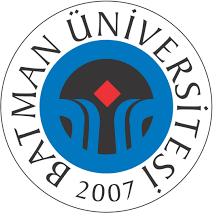 BÖLÜM PROGRAM AÇMAİŞ AKIŞIDoküman NoİA-014-030BÖLÜM PROGRAM AÇMAİŞ AKIŞIİlk Yayın Tarihi05.05.2020BÖLÜM PROGRAM AÇMAİŞ AKIŞIRevizyon TarihiBÖLÜM PROGRAM AÇMAİŞ AKIŞIRevizyon No00BÖLÜM PROGRAM AÇMAİŞ AKIŞISayfa No1/1İş Akışı AdımlarıSorumluİlgiliDokümanlarBölüm/Program açma önerilerinin ilgili birim kurullarında görüşülerek dosya ve kurul kararı ile Rektörlüğe iletilmesiİletilen önerinin BTÜSenatosuna sunulmak üzere kontroledilmesiHayırBirimlerden gelen tekliflerin SenatoyasunulmasıSenato’ca uygun görüldümüEvetSenato Kararı ve Dosyanın YÖK’egönderilmesiYÖK’ten gelen sonuçların ilgili birime iletilmesiTüm Birimlerhttp://www.yok.gov.tr/web/ guest/egitim-ogretim- dairesi-baskanligiBölüm/Program açma önerilerinin ilgili birim kurullarında görüşülerek dosya ve kurul kararı ile Rektörlüğe iletilmesiİletilen önerinin BTÜSenatosuna sunulmak üzere kontroledilmesiHayırBirimlerden gelen tekliflerin SenatoyasunulmasıSenato’ca uygun görüldümüEvetSenato Kararı ve Dosyanın YÖK’egönderilmesiYÖK’ten gelen sonuçların ilgili birime iletilmesiDŞ-015-2547 SayılıYükseköğretim KanunuBölüm/Program açma önerilerinin ilgili birim kurullarında görüşülerek dosya ve kurul kararı ile Rektörlüğe iletilmesiİletilen önerinin BTÜSenatosuna sunulmak üzere kontroledilmesiHayırBirimlerden gelen tekliflerin SenatoyasunulmasıSenato’ca uygun görüldümüEvetSenato Kararı ve Dosyanın YÖK’egönderilmesiYÖK’ten gelen sonuçların ilgili birime iletilmesiGenel SekreterlikDŞ-100-Lisansüstü Eğitim- Öğretim Enstitülerinin Teşkilât ve İşleyiş YönetmeliğiBölüm/Program açma önerilerinin ilgili birim kurullarında görüşülerek dosya ve kurul kararı ile Rektörlüğe iletilmesiİletilen önerinin BTÜSenatosuna sunulmak üzere kontroledilmesiHayırBirimlerden gelen tekliflerin SenatoyasunulmasıSenato’ca uygun görüldümüEvetSenato Kararı ve Dosyanın YÖK’egönderilmesiYÖK’ten gelen sonuçların ilgili birime iletilmesiGenel SekreterlikDŞ-017-2809 Sayılı YÖKTeşkilat KanunuBölüm/Program açma önerilerinin ilgili birim kurullarında görüşülerek dosya ve kurul kararı ile Rektörlüğe iletilmesiİletilen önerinin BTÜSenatosuna sunulmak üzere kontroledilmesiHayırBirimlerden gelen tekliflerin SenatoyasunulmasıSenato’ca uygun görüldümüEvetSenato Kararı ve Dosyanın YÖK’egönderilmesiYÖK’ten gelen sonuçların ilgili birime iletilmesiDŞ-026-3843 Sayılı İkinciÖğretim KanunuBölüm/Program açma önerilerinin ilgili birim kurullarında görüşülerek dosya ve kurul kararı ile Rektörlüğe iletilmesiİletilen önerinin BTÜSenatosuna sunulmak üzere kontroledilmesiHayırBirimlerden gelen tekliflerin SenatoyasunulmasıSenato’ca uygun görüldümüEvetSenato Kararı ve Dosyanın YÖK’egönderilmesiYÖK’ten gelen sonuçların ilgili birime iletilmesiSenatoBatman Üniversitesi Ön Lisans ve Lisans Eğitim- Öğretim ve Sınav YönetmeliğiBölüm/Program açma önerilerinin ilgili birim kurullarında görüşülerek dosya ve kurul kararı ile Rektörlüğe iletilmesiİletilen önerinin BTÜSenatosuna sunulmak üzere kontroledilmesiHayırBirimlerden gelen tekliflerin SenatoyasunulmasıSenato’ca uygun görüldümüEvetSenato Kararı ve Dosyanın YÖK’egönderilmesiYÖK’ten gelen sonuçların ilgili birime iletilmesiBatman ÜniversitesiLisansüstü Eğitim-Öğretimve Sınav YönetmeliğiBölüm/Program açma önerilerinin ilgili birim kurullarında görüşülerek dosya ve kurul kararı ile Rektörlüğe iletilmesiİletilen önerinin BTÜSenatosuna sunulmak üzere kontroledilmesiHayırBirimlerden gelen tekliflerin SenatoyasunulmasıSenato’ca uygun görüldümüEvetSenato Kararı ve Dosyanın YÖK’egönderilmesiYÖK’ten gelen sonuçların ilgili birime iletilmesiGenel SekreterlikDŞ-090-Yükseköğretim Kurumlarinda Yabanci Dil Öğretimi ve Yabanci Dille Öğretim Yapilmasinda Uyulacak Esaslara İlişkin YönetmelikBölüm/Program açma önerilerinin ilgili birim kurullarında görüşülerek dosya ve kurul kararı ile Rektörlüğe iletilmesiİletilen önerinin BTÜSenatosuna sunulmak üzere kontroledilmesiHayırBirimlerden gelen tekliflerin SenatoyasunulmasıSenato’ca uygun görüldümüEvetSenato Kararı ve Dosyanın YÖK’egönderilmesiYÖK’ten gelen sonuçların ilgili birime iletilmesiGenel SekreterlikBölüm/Program açma önerilerinin ilgili birim kurullarında görüşülerek dosya ve kurul kararı ile Rektörlüğe iletilmesiİletilen önerinin BTÜSenatosuna sunulmak üzere kontroledilmesiHayırBirimlerden gelen tekliflerin SenatoyasunulmasıSenato’ca uygun görüldümüEvetSenato Kararı ve Dosyanın YÖK’egönderilmesiYÖK’ten gelen sonuçların ilgili birime iletilmesiEBYShttps://ebys.batman.edu.tr/Bölüm/Program açma önerilerinin ilgili birim kurullarında görüşülerek dosya ve kurul kararı ile Rektörlüğe iletilmesiİletilen önerinin BTÜSenatosuna sunulmak üzere kontroledilmesiHayırBirimlerden gelen tekliflerin SenatoyasunulmasıSenato’ca uygun görüldümüEvetSenato Kararı ve Dosyanın YÖK’egönderilmesiYÖK’ten gelen sonuçların ilgili birime iletilmesiGenel SekreterlikHAZIRLAYAN	KONTROL EDENONAYLAYAN